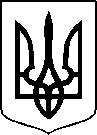 МІНІСТЕРСТВО ОХОРОНИ ЗДОРОВ’Я УКРАЇНИНАКАЗПро екстрену державну реєстрацію лікарських засобів, медичних імунобіологічних препаратів, препаратів крові, що виробляються або постачаються в Україну протягом періоду дії воєнного стану, під зобов’язанняВідповідно до статті 9 Закону України «Про лікарські засоби», абзацу двадцять сьомого підпункту 12 пункту 4 Положення про Міністерство охорони здоров’я України, затвердженого постановою Кабінету Міністрів України від 25 березня 2015 року № 267 (в редакції постанови Кабінету Міністрів України від 24 січня 2020 року № 90), пункту 3 Порядку екстреної державної реєстрації лікарських засобів, медичних імунобіологічних препаратів, препаратів крові, що виробляються або постачаються в Україну протягом періоду дії воєнного стану, під зобов’язання, затвердженого постановою Кабінету Міністрів  України від 15 квітня 2022 року № 471, на підставі результатів перевірки реєстраційних матеріалів лікарських засобів, що подані на екстрену державну реєстрацію, проведених державним підприємством «Державний експертний центр Міністерства охорони здоров’я України», висновків за результатами перевірки документів на лікарський засіб, медичний імунобіологічний препарат, препарат крові, поданий на екстрену державну реєстрацію, від 29 квітня 2022 року та рекомендацій їх до екстреної державної реєстрації або відмови у такій НАКАЗУЮ:Зареєструвати та внести до Державного реєстру лікарських засобів України лікарський засіб згідно з переліком (додаток 1).Відмовити у екстреній державній реєстрації та внесенні до Державного реєстру лікарських засобів України лікарських засобів (медичних імунобіологічних препаратів) згідно з переліком (додаток 2).3. Контроль за виконанням цього наказу покласти на першого заступника Міністра Комаріду О.О.Міністр                                                                                            Віктор ЛЯШКОПЕРЕЛІКЗАРЕЄСТРОВАНИХ ЗА ПРОЦЕДУРОЮ ЕКСТРЕНОЇ ДЕРЖАВНОЇ РЕЄСТРАЦІЇ ЛІКАРСЬКИХ ЗАСОБІВ, МЕДИЧНИХ ІМУНОБІОЛОГІЧНИХ ПРЕПАРАТІВ, ПРЕПАРАТІВ КРОВІ, ЯКІ ВНОСЯТЬСЯ ДО ДЕРЖАВНОГО РЕЄСТРУ ЛІКАРСЬКИХ ЗАСОБІВ УКРАЇНИПЕРЕЛІКЛІКАРСЬКИХ ЗАСОБІВ, МЕДИЧНИХ ІМУНОБІОЛОГІЧНИХ ПРЕПАРАТІВ, ПРЕПАРАТІВ КРОВІ, ЯКИМ ВІДМОВЛЕНО У ДЕРЖАВНІЙ РЕЄСТРАЦІЇ ЗА ПРОЦЕДУРОЮ ЕКСТРЕНОЇ ДЕРЖАВНОЇ РЕЄСТРАЦІЇ ТА ВНЕСЕННІ ДО ДЕРЖАВНОГО РЕЄСТРУ ЛІКАРСЬКИХ ЗАСОБІВ УКРАЇНИ06 травня 2022 року.05.20200                          Київ                                           № 7582284Додаток 1до наказу Міністерства охорониздоров’я України «Про екстрену державну реєстрацію лікарських засобів, медичних імунобіологічних препаратів, препаратів крові, що виробляються або постачаються в Україну протягом періоду дії воєнного стану, під зобов’язання»від 06 травня 2022 року № 758  № п/пНазва лікарського засобуФорма випуску (лікарська форма, упаковка)ЗаявникКраїна заявникаВиробникКраїна виробникаРеєстраційна процедураУмови відпускуРекламуванняНомер реєстраційного посвідченняПОВІДОН-ЙОДрозчин для зовнішнього застосування, 100 мг/мл; по 500 мл або по 1000 мл у плящціФугер Мед Кфт.УгорщинаНАНЗ МЕД САЙЕНС ФАРМА ПРАЙВЕТ ЛІМІТЕДІндіяреєстрація на 1 рікза рецептомНе підлягаєUA/19371/01/01В.о. Генерального директора Директорату фармацевтичного забезпеченняІван ЗАДВОРНИХДодаток 2до наказу Міністерства охорониздоров’я України «Про екстрену державну реєстрацію лікарських засобів, медичних імунобіологічних препаратів, препаратів крові, що виробляються або постачаються в Україну протягом періоду дії воєнного стану, під зобов’язання»від 06 травня 2022 року № 758 № п/пНазва лікарського засобуФорма випуску (лікарська форма, упаковка)ЗаявникКраїна заявникаВиробникКраїна виробникаРеєстраційна процедураУмови відпускуРекламуванняНомер реєстраційного посвідченняБЕТАФОСсуспензія для ін'єкцій (5 мг + 2 мг)/мл по 1 мл в ампулі, по 5 ампул у блістері та картонній пачціЕлЕлСі Ромфарм Компані ДжорджияГрузіяК.Т. Ромфарм Компані С.Р.Л.Румуніяреєстрація на 1 рікза рецептомНе підлягаєUA/19368/01/01ВОРИКОНАЗОЛ РОМФАРМ порошок для концентрату для розчину для інфузій по 200 мг у флаконі, по 1 флакону в картонній пачціК.Т. РОМФАРМ КОМПАНІ С.Р.Л. РумунiяК.Т. Ромфарм Компані С.Р.Л.Румуніяреєстрація на 1 рікза рецептомНе підлягаєUA/19369/01/01НІМЕСУЛІД GPтаблетки по 100 мг, по 10 таблеток у блістері, по 2 блістери у картонній коробціФугер Мед Кфт.УгорщинаФармалабор-Продутос Фармасеутікус, С.А.Португаліяреєстрація на 1 рікза рецептомНе підлягаєUA/19370/01/01ТРИФЕН 400таблетки, вкриті плівковою оболонкою, по 400 мг по 10 таблеток у блістері, по 2 блістери у картонній коробціФугер Мед Кфт.УгорщинаФармалабор-Продутос Фармасеутікус, С.А.Португаліяреєстрація на 1 рікза рецептомНе підлягаєUA/19372/01/01В.о. Генерального директора Директорату фармацевтичного забезпеченняІван ЗАДВОРНИХ